ОТЧЕТо проведенных антинаркотических мероприятиях, организованныхв Бейсугском сельском поселении Выселковского района  в феврале  2023 годаГлава Бейсугского сельского поселения 
Выселковского района                                                                                                                                    О.А. Драгунова исп. Хаджинова Марина Александровнател. 89182100116эл.почта: pochta-beisug@mail.ruНаименование антинаркотического мероприятия, охват участниковПрименение средств технического обучения (презентация, видеоролик, интернет-ресурс) популяризующих здоровый образ жизни и занятия спортомФ.И.О. специалистов (должность), участвующих в проведении мероприятия(указывать полностью)Дата, время и место проведения мероприятияФ.И.О. ответственного лица,должность, контактный телефонКраткая характеристика проведенного мероприятия, оценка качества«Каждый имеет право на выбор»Диспут.20челФильм АНК,  рекомендованный Кубанькино в рамках краевой киноакции«Кинематограф против наркотиков»17 февраля15.30МКУК «Бейсугский КДЦ»п.Бейсуг, ул.Ленина 2аКорепанова Ю.А.Руководитель клубных формирований89891207131На мероприятии с ребятами говорили  о здоровом образе жизни. И о выборе, который стоит перед каждым из нас.
Здоровье – это не просто отсутствие болезней, это состояние физического, психологического и социального благополучия. 
Главные факторы здоровья – движение, питание, режим, закаливание.
Факторы, ухудшающие состояние здоровья: употребление алкоголя, курение, наркомания.
https://ok.ru/profile/578329483184/statuses/156020263693744«Цена зависимости – жизнь!»
Час информации25 челФильм АНК,  рекомендованный Кубанькино в рамках краевой киноакции«Кинематограф против наркотиков»17 февраля15.00МКУК «Бейсугский КДЦ» Новодонецкий СДК,ст. Новодонецкая ул.Советская, 52-бМиговал.В.Заведующий филиалом89898117148Ведущий с ребятами  постарались разобраться,  какова цена той самой зависимости от вредных привычек и стоит ли рисковать нашей жизнью ради них.Ведущая рассказала, чем вызвана актуальность темы: возрастанием и изменением характера нагрузок на организм человека в связи с усложнением общественной жизни, увеличением рисков техногенного, экологического, психологического, политического и военного характера, провоцирующих негативные сдвиги в состоянии здоровья.https://ok.ru/profile/578329483184/pphotos/947565636528https://vk.com/photo602223353_457239823«Твоя жизнь в твоих руках»тематическая программа25 чел«Кинематограф против наркотиков» киноакция использование видеоролика для проведения мероприятия19 февраля11.30МКУК «Бейсугский КДЦ» Александроневский СДК, ст.Александроневская, ул.Красная 25Карнаухова  И.Н.заведующий филиалом89183536527Данное мероприятие направлено на формирование сильных мотивационно- целостных ориентаций подростков и молодежи на ведение здорового образа жизни. Конечная цель формирования здорового образа жизни-достижение важных целей: профессионального успеха,создания полноценной семьи, самореализации,возможности быть полезным другим людям.https://vk.com/photo602223353_457239828«Игра – здоровью верная сестра»-  Спортивно –игровая программа                     - -10.02.202313.30 ч.МКУК «Библиотека Бейсугского сельского поселения»Сухомлинова С.И.Тел.88615731461Бейсугкогоская библиотека провела  спортивно –игровая программа «Игра – здоровью верная сестра».Библиотекарь Сухомлинова С.И.рассказала детям, что игры помогают расширить умственные способности, улучшить память, стать более внимательными, сообразительными. Играя, ребёнок познает мир вокруг себя, изучает те явления, с которыми ему приходится сталкиваться, взрослеет и учится общаться с людьми. Детям были предложены игры на любой вкус: "Волшебный сундучок", "Игротека", "Угадай героя", "Весёлые пазлы", "Лучший рассказчик", "Выбор", "Угадай-ка". Участники разгадывали кроссворд "Здоровье", с помощью спортивной викторины смогли проверить свои знания о спорте, активно и дружно собирали пословицы о здоровом образе жизни. Ребята познакомились с книгами "Игра – дело серьёзное" и "Попробуй отгадай!" Валентины Волиной, "Крепкий орешек" Бронислава Колтового и детской энциклопедией "Игры во дворе и на улице". Дети пришли к выводу, что игры помогают им правильно общаться друг с другом и развивают инициативность, творчество и наблюдательность. Завершилось мероприятие просмотром видеоролика "О спорте".ТКПП при администрации Бейсугского сельского поселения Выселковского района10 чел. 17.02.202214:00 пос. Бейсуг ул. Ленина 17Администрация Бейсугского сельского поселения Выселковского районаХаджинова М.А.918-2100116Администрация Бейсугского сельского поселения Выселковского районаСекретарь ТКППТКПП при администрации Бейсугского сельского поселения Выселковского района3 чел. 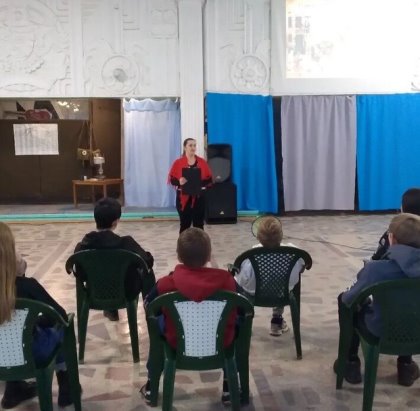 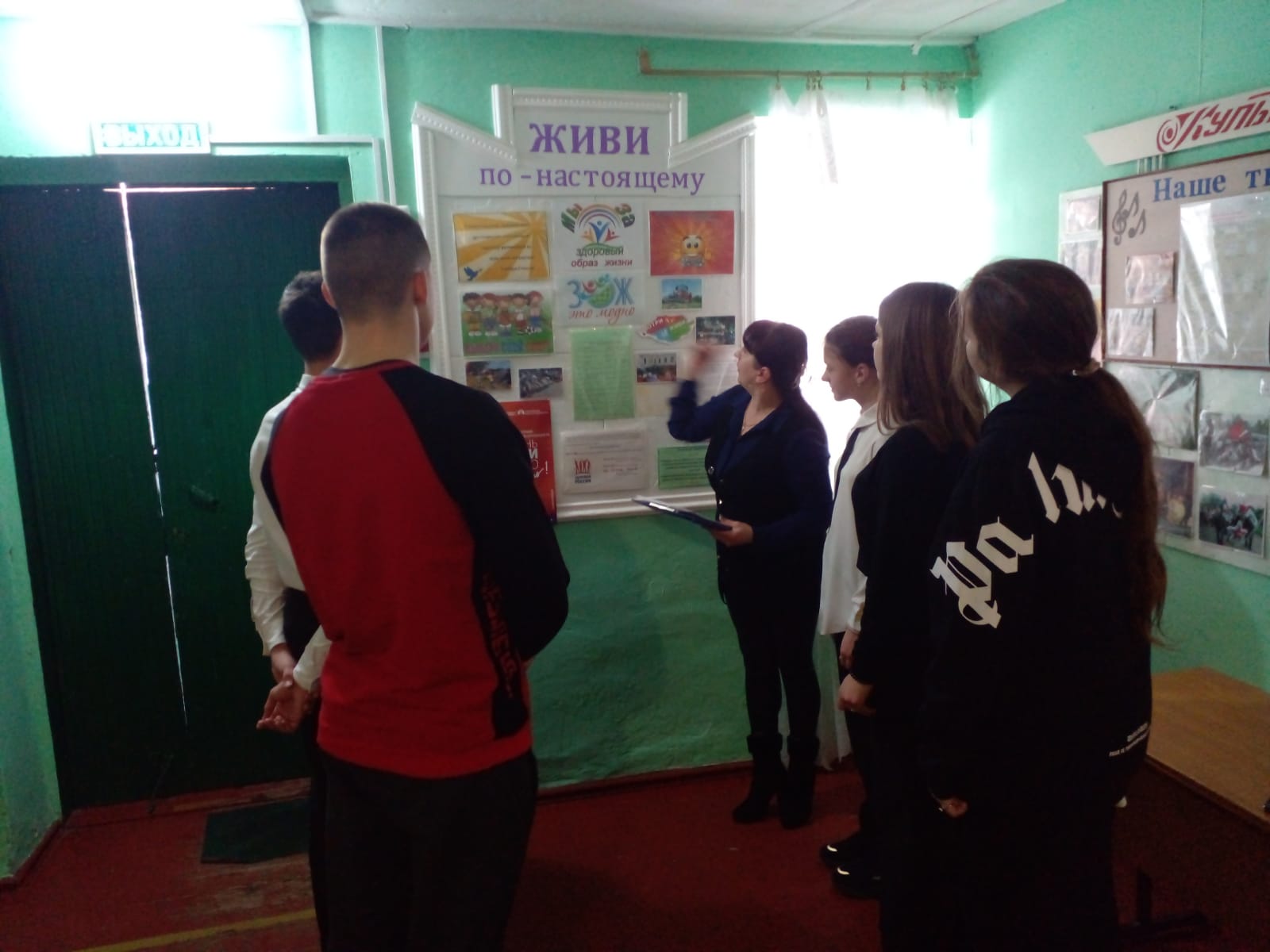 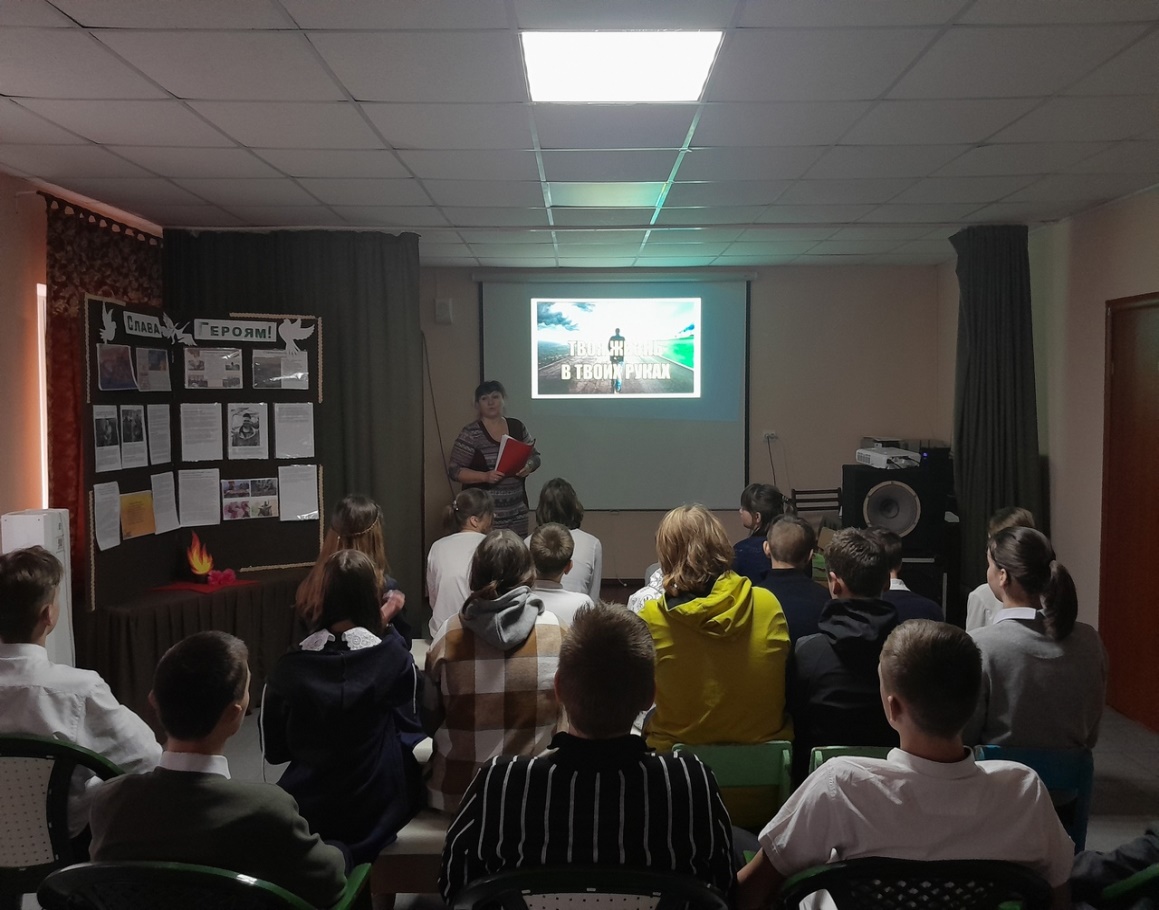 